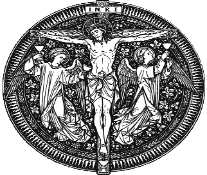 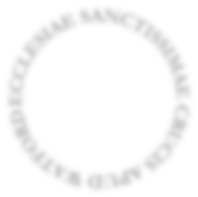 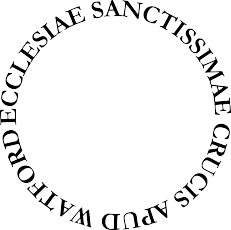 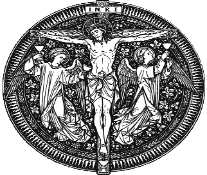 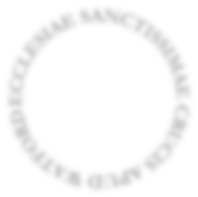 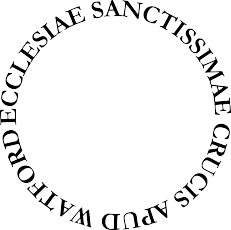 Protecting your privacyYour personal details will be held on file/stored on the parish computer securely. After the First Communion programme, your details will be entered into the First Communion Register. You can read our full privacy policy on rcdow.org.uk/diocese/privacy-policyPlease note there is a recommendation donation of £30 cash or cheque made payable to‘Holy Rood Watford’which will be collected at the beginning of the programme.Dates will be published in the newsletter.If your child is in Year 3 or older your child may apply to join our First Holy Communion Programme. The deadline for applications is THE END OF OCTOBER   We cannot accept applications after this dateIf your child is in Year 3 or older your child may apply to join our First Holy Communion Programme. The deadline for applications is THE END OF OCTOBER   We cannot accept applications after this dateIf your child is in Year 3 or older your child may apply to join our First Holy Communion Programme. The deadline for applications is THE END OF OCTOBER   We cannot accept applications after this date 	CHILD’S DETAILS	 	CHILD’S DETAILS	 	CHILD’S DETAILS	Child’s Full NameBOY / GIRLLastFirstPlease circleDate of BirthDate of BaptismDate of BaptismMonth and YearPlace of BaptismChurchFull Address (including Country)Children baptised at Holy Rood do not need a certificate as we have a record of the baptismChildren baptised at Holy Rood do not need a certificate as we have a record of the baptismPlease obtain a certificate of Holy Baptism from all other churches and attach to this form.Please obtain a certificate of Holy Baptism from all other churches and attach to this form.Please obtain a certificate of Holy Baptism from all other churches and attach to this form.School DetailsName of SchoolSchool YearAllergies or Special Needs 	PARENT’S DETAILS	 	PARENT’S DETAILS	 	PARENT’S DETAILS	Family AddressHouse Number/Flat Number, Street and TownPost CodeMother’s NameFather’s NameContact Details	 	Contact Details	 	Contact Details	 	TelephoneMobileEmail Address (Please write clearly)Which church does your family usually attend on Sunday for Mass and at what time ?